Колісниченко Василь Єфремович молодший лейтенант, пілот 573-го винищувального авіаційного полку 101-ї авіаційної дивізії ППО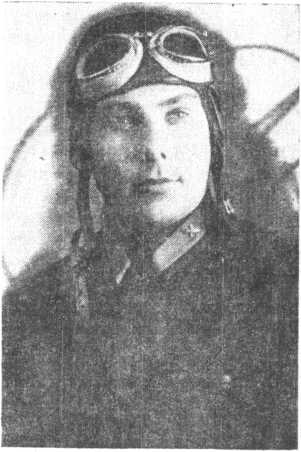 Народився 4 квітня 1915 року в селі Кропивницькому Новоукраїнського району в робітничій сім’ї. Українець. Кандидат у члени КПРС з 1941 року. З дитячих літ жив у Кіровограді. Навчався у школі № 7 імені О. С. Пушкіна та школі ФЗН у Дніпродзержинську. Після закінчення Кіровоградського будівельного технікуму (1936) — на новобудовах Сталінграда. Там же в липні 1941-го закінчив військову авіаційну школу пілотів. Службу розпочав у винищувальній авіадивізії ППО країни. Здійснив 93 бойових вильоти, і липня 1942 року таранним ударом збив над Воронежем ворожий літак. Одержавши сильні опіки та поранення в ноги, помер у госпіталі.Указом Президії Верховної Ради Союзу PCP від 14 лютогороку молодшому лейтенантові «Колісниченку Василю Єфремовичу посмертно присвоєно звання Героя Радянського Союзу.Грамота Героя зберігається в школі ЛЬ 7 м. Кіровограда, піонерська дружина якої названа на честь колишнього випускника школи. Ім’я Василя Колісниченка навічно занесене до списків Кіровоградської обласної комсомольської організації.Один день подвигуВоронезько-Ворошиловградська операція військ Брянського, Воронезького, Південно-Західного і Південного фронтів у червні — липні 1942 року була контрвідповіддю на підготовлюваний фашистами наступ, закодований під операцію «Блау». Наступ наземних військ підтримували льотчики 4-І повітряної армії.101-ша винищувальна авіадивізія ППО полковника М. І. Шведова, в 573-му полку якої після закінчення Сталінградської авіашколи служив молодший лейтенант Василь Колісниченко, відбивала нальоти ворожої авіації на підступах до Воронежа. Гітлерівці не могли пробитись до міста: 47 літаків 101-1 авіадивізії намертво перепинили їм шлях. Фашистські аси маскувались у хмарах, налітали з боку сонця. Для відволікання вогню зенітних батарей і винищувачів за кілька хвилин до нальоту з’являлись ворожі винищувачі. Вони намагалися блокувати аеродроми.1 липня Василь Колісниченко у складі ланки дев’яносто третій раз вилетів навперейми групі гітлерівських бомбардувальників. У парі з командиром йому вдалося завалити одну машину.А командир уже наказує переслідувати ворожу машину, котра відривається від загального строю і заходить на один з об’єктів. Літак стрімко падає на «хейнкеля». Сгрілка приладу швидкості наближається до краю шкали. Машина здригається, стає неслухняною. Василь намагаються піймати в рамку прицілу силует «хейнкеля». Та на шаленій швидкості цього домогтися нелегко. Дистанція зменшується. Вогонь!Винищувач лихоманить, перехрестя прицілу витанцьовує перед очима, ковзає силуетом «хейнкеля». Кабіна переповнилась пороховим димом.Захопившись атакою, молодший лейтенант не помітив небезпеки, і жорстоко поплатився — машина його раптом здригнулася. Секунду-другу він ще не бачить крові, зовсім ііє відчуває болю, але вже розуміє, що поранений.А «хейнкель» все ближче.Ну, що ж, гаде, оце й настала моя хвилина. Зараз ми й поквитаємося з тобою. Прощавайте, мамо, друзі: іду па таран!..Удар! Зустрічний потік підхопив машину К'олісниченка і пожбурив нею, мов щепкою, у безодню. Аварійно відкинуті дверцята Василь ще встигнув помітити. Нащупав витяжне кільце. Білий гриб парашутного купола майнув у повітрі...Десять годин тривав бій за молоде життя героя. Його вели найдосвідченіші лікарі Воронезько-Борисоглібського дивізійного району ППО. Сильні опіки й поранення в ноги з вершили жорстоку справу: серце Василя Колісниченка по витримало перевантаження.Пілоти помстилися за свого побратима, який перший застосував у воронезькому небі повітряний таран, у 68 боях збивши майже півсотні ворожих машин. Повітряний матросовець Василь Колісниченко обрав таран — зброю найсміливіших, і всі його двадцять сім комсомольських літ стали одним днем Подвигу.